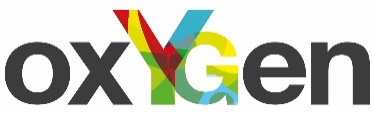 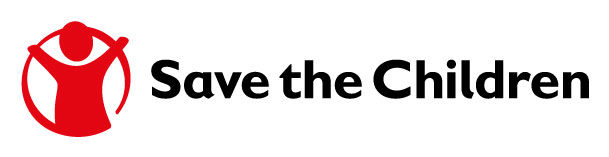 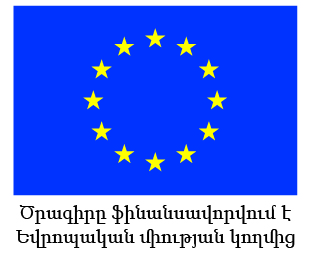 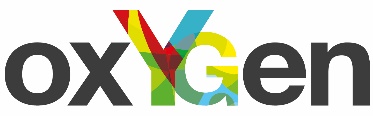 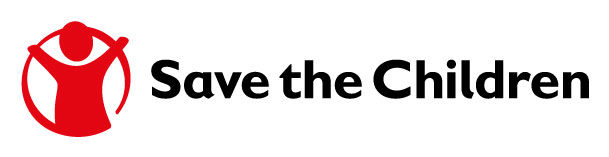 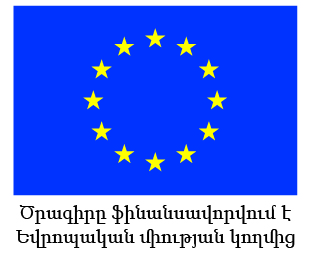 «ԵՄ-ն հանուն երիտասարդության. հմտություններ ապագայի համար» ծրագրի շրջանակներումԱշխատանքային պրակտիկայի կազմակերպմանԴիմումաձևԳործատուի նկարագրությունԳործատուի նկարագրությունԳործատու կազմակերպության անունԻրավակազմակերպչական ձևԳործունեության ոլորտԳործունեության հակիրճ նկարագիրՀղումներ, եթե առկա են Գրանցման հասցե՝ համայնք, փողոց, շինություն, բնակարան, փոստային ինդեքսԳործունեության հասցե (եթե տարբերվում է)՝ համայնք, փողոց, շինություն, բնակարան, փոստային ինդեքսԿազմակերպության իրավական ներկայացուցիչ՝ անուն, ազգանուն և պաշտոն (օրինակ՝ տնօրեն, նախագահ, սեփանակատեր և այլն)Կոնտակտային անձ՝ անուն, ազգանուն, պաշտոն Կոնտակտային անձ՝ էլեկտրոնային հասցեԿոնտակտային անձ՝ հեռախոսահամար /քաղաքային և բջջային/Պրակտիկանտի աշխատանքի նկարագրությունՊրակտիկանտի աշխատանքի նկարագրությունԿազմակերպության բաժին, որտեղ անհրաժեշտ է պրակտիկանտ  Պրակտիկանտի պարտականություններ Պահանջվող հիմնական հմտություններ և կարողություններ Ի՞նչ կսովորի պրակտիկանտը պրակտիկայի 2 ամիսների ընթացքումՇաբաթական ծանրաբեռնվածություն (մինիմում՝ 10 ժամ, մաքսիմում՝ 20 ժամ)Պրակտիկայի նախընտրելի օրերը կամ ժամերըԱնմիջական ղեկավար՝ անուն, ազգանուն, պաշտոնՊրակտիկան սկսելու նախընտրած ժամանակահատվածԱյլ մանրամասներԴիմելու կարգը և ժամկետները